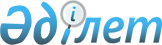 О присвоении наименования улице в селе КожамбердиРешение акима сельского округа Кожамберди Жанакорганского района Кызылординской области от 18 ноября 2015 года N 94. Зарегистрировано Департаментом юстиции Кызылординской области 10 декабря 2015 года N 5255      В соответствии с Законом Республики Казакстан от 08 декабря 1993 года "Об административно-территориальном устройстве Республике Казакстан", Законом Республики Казакстан от 23 января 2001 года "О местном государственном управлении и самоуправлении в Республике Казакстан", заключением Кызылординской областной ономастической комиссий № 3 от 27 августа 2015 года, аким сельского округа Кожамберди РЕШИЛ:

      1. Присвоить улице № 3 имя "Мажит Бидиллаұлы Шадикова" в селе Кожамберди сельского огруга Кожамберди.

      2. Настоящее решение вводится в действие по истечение десяти календарных дней после дня первого официального опубликования.


					© 2012. РГП на ПХВ «Институт законодательства и правовой информации Республики Казахстан» Министерства юстиции Республики Казахстан
				
      Аким сельского округа Кожамберди

М. Налибаев
